HASIČI HASIČŮM – VYHLAŠUJEME SBÍRKU MATERIÁLU PRO UKRAJINSKÉ HASIČEOd vypuknutí války na Ukrajině začaly pobočné spolky SH ČMS, obce a další občanská sdružení působící na úseku požární ochrany nabízet pomoc určenou speciálně pro ukrajinské hasiče. Na začátku tohoto týdne proběhlo jednání mezi GŘ HZS ČR a vedením hasičů Ukrajiny, s účastí náměstků ministrů vnitra obou států. Výsledkem jednání bylo sestavení seznamu konkrétního vybavení. Hasičský záchranný sbor České republiky ve spolupráci se Sdružením hasičů Čech, Moravy a Slezska se rozhodly uvedené prostředky soustředit a díky kontaktům se zástupci vedení hasičů na Ukrajině zajistit přepravu a předání na konkrétní místa.  Momentálně je prioritní zájem o osobní ochranné prostředky – použitelné zásahové třívrstvé oděvy 
a přilby, nové zásahové boty a rukavice, kompletní funkční dýchací techniku, hadice, svítilny s akumulátory a lékárničky typu II a III (viz seznam potřebného materiálu).Uvádíme, že předaný materiál nebude přebírán do majetku kterékoliv součásti Hasičského záchranného sboru ČR ani SH ČMS a předání materiálu nezakládá nárok na kompenzaci jeho hodnoty ze strany České republiky či Ukrajinské republiky.Rovněž připomínáme, že případné darování prostředků, které jsou v užívání JSDHO, musí být konzultováno se zřizovatelem jednotky tj. obcí. Subjekty (Sbory dobrovolných hasičů, JSDHO, popř. obce a další), které mají zájem ukrajinské hasiče za uvedených podmínek podpořit stanoveným materiálem, mají možnost tento materiál předat v určených skladech Skladovacího a opravárenského zařízeních HZS ČR a dalších místech určených SH ČMS (viz. níže) v sobotu 12. a ve středu 16. března vždy v době od 8:00 do 15:00 hodin. Další termíny budou upřesněny.Za poskytnutou pomoc jménem ukrajinských kolegům předem děkujeme. SEZNAM POTŘEBNÉHO MATERIÁLU PRO UKRAJINSKÉ HASIČEOchranné prostředky pro hasiče – oblek třívrstvý (použitelný)
Přilba pro hasiče – (použitelná)
Zásahové boty – nové
Rukavice – nové
Dýchací technika – funkční – komplet (nosič, TL, maska)
Lékárničky – typu II + III, dle vyhlášky č. 283/2009 – kompletní
Svítilny s akumulátory, v případě nabíjecích akumulátorů vč. nabíječky (funkční komplet)Požární hadice
Sklady Skladovacího a opravárenského zařízení HZS ČR určené ke shromáždění materiálu Sklad Drahanovice pro kraje OlomouckýDrahanovice, č. ev. 277, 783 43, Drahanovice GPS: 49°34'22.4"N 17°04'30.5"E Telefon: 585 949 532 Mobil: +4250 603 803 743Sklad Skuteč pro kraje Pardubický a KrálovehradeckýVítězslava Nováka 993 539 73, Skuteč GPS: 49°49'58.832"N, 15°59'7.637"E Telefon: 469 350 182 Mobil: +420 724 178 037 Sklad Hluboká nad Vltavou pro kraje Jihočeský a PlzeňskýPoněšická 1077, 373 41, Hluboká n. Vltavou GPS: 49°03'27.5"N 14°27'30.8"E Telefon: 387 965 168 Mobil: +420 724 2820665Sklad Vlastislav pro kraje Ústecký a KarlovarskýVlastislav č. 94 411 14, Vlastislav GPS: 50°29'59.6"N 13°57'47.1"E Telefon: 416 594 216 Mobil: +420 724 178 036 ………………………………………………………………………………………………………………………………………………………………………………………………Další místa Pro kraj Jihomoravskýkterýkoliv z územních odborů HZS Jihomoravského krajeMobil: 734 366 402Pro kraj VysočinaHZS kraje Vysočina, územní odbor JihlavaSokolovská 2 586 01 JihlavaMobil: +420 731 155 963Pro kraj LibereckýHZS kraje Libereckéhoúzemní odbor LiberecStanice Šumavská 414/11460 01 LiberecMobil: +420 724 178 317Pro kraj Moravskoslezskýkterýkoliv z územních odborů HZS Moravskoslezského krajeMobil: +420 724 190 746Pro hl.m. Prahu a kraj Středočeskýsídlo Městského sdružení hasičů Praha a KSH Středočeského krajeOhradní 26140 Praha 4Tel. +420 739 998 849Pro kraj ZlínskýHZS Zlínského krajeúzemní odbor ZlínPřílucká 213760 01 ZlínMobil: +420 722 530 073TERMÍNY SVOZU MATERIÁLU PRO UKRAJINSKÉ HASIČE*sobota 	12. 3. 2022 	8:00 – 15:00středa 	16. 3. 2022	8:00 – 15:00*Další termíny budou upřesněny.  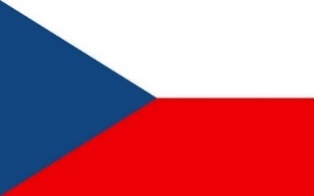 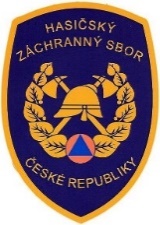 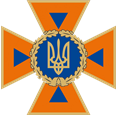 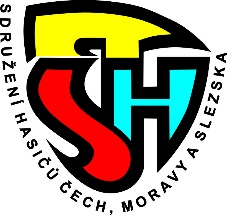 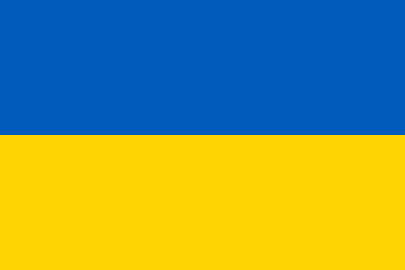 